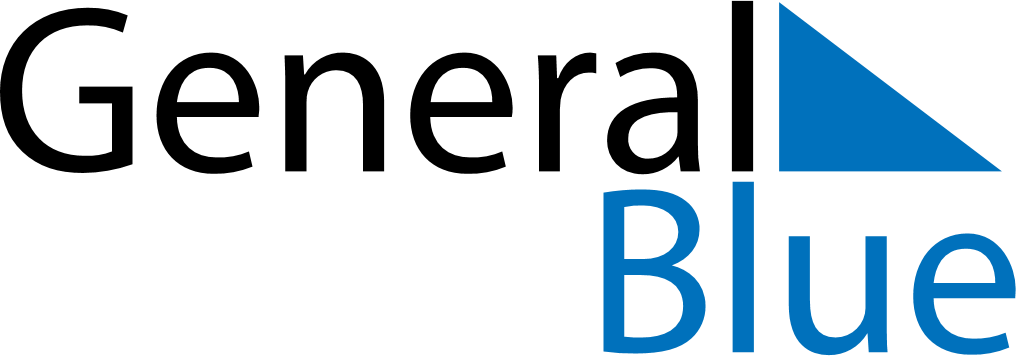 January 1598January 1598January 1598January 1598January 1598SundayMondayTuesdayWednesdayThursdayFridaySaturday12345678910111213141516171819202122232425262728293031